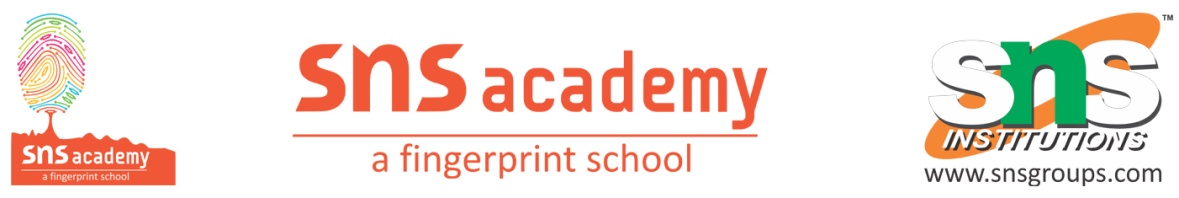                         भारत की  नदियाँLongest Rivers in India : भारत में हिमालयी और प्रायद्वीपीय नदियों का विशाल नेटवर्क है और इसे नदियों की भूमि के रूप में भी जाना जाता है। भारत में नदियों के किनारे कई प्राचीन सभ्यताएँ पनपी हैं। भारत में नदियों की पूजा की जाती है क्योंकि वे हर जीव की lifeline हैं। भारत की नब्बे प्रतिशत नदी बंगाल की खाड़ी से जा मिलती है और शेष अरब सागर में चली जाती है। उनकी उत्पत्ति के स्रोत के अनुसार, भारतीय नदियों को हिमालयी नदियों और प्रायद्वीपीय नदियों के रूप में वर्गीकृत किया गया है। सिंधु, गंगा, यमुना, ब्रह्मपुत्र जैसी नदियाँ हिमालयी नदियाँ हैं और महानदी, गोदावरी, कृष्णा और कावेरी प्रायद्वीपीय नदियाँ हैं।भारत में शीर्ष 10 सबसे लंबी नदियाँ | Top 10 Longest Rivers in India  गंगा नदी: 2525 किमीGanges, भारत में गंगा के नाम से जानी जाने वाली नदी हिंदुओं के लिए सबसे पवित्र नदी है और इसे गंगा देवी के रूप में पूजा जाता है। अफसोस की बात है कि यह दुनिया की सबसे प्रदूषित नदियों में से एक है। यह उत्तराखंड के गंगोत्री ग्लेशियर से निकलती है और बंगाल की खाड़ी से मिल जाती है, गंगा भारत के एक-चौथाई इलाके में बहती है, और इसका बेसिन लाखों लोगों के जीने का सहारा है। गंगा भारत की सबसे लंबी नदी है और दुनिया की तीसरी सबसे बड़ी नदी है। इस जल निकाय के अंतर्गत आने वाले राज्य उत्तराखंड, उत्तर प्रदेश, बिहार और पश्चिम बंगाल हैं। गंगा का अंतिम भाग बांग्लादेश में समाप्त होता है।गोदावरी नदी: 1464 किमीगंगा के बाद गोदावरी भारत की दूसरी सबसे लंबी नदी है। यह कई सहस्राब्दियों से हिंदू धर्मग्रंथों में पूजनीय रही है और समृद्ध सांस्कृतिक विरासत को पोषित करती आ रही है। गोदावरी दक्षिणी भारत की सबसे लंबी नदी है और इसे ‘दक्षिण गंगा’ के नाम से भी जाना जाता है। नदी महाराष्ट्र के त्र्यंबकेश्वर, नासिक से निकलती है और छत्तीसगढ़, तेलंगाना और आंध्र प्रदेश से गुजरती है और बंगाल की खाड़ी से इल जाती है और 1450 किलोमीटर से अधिक की लंबाई को कवर करती हैं।यमुना नदी: 1376 किमीयमुना नदी गंगा की सबसे लंबी सहायक नदी है। यमुना की उत्पत्ति उत्तराखंड के उत्तरकाशी में बन्दरपूँछ चोटी पर यमुनोत्री ग्लेशियर से हुई है। यह उत्तराखंड, दिल्ली, हिमाचल प्रदेश, हरियाणा और उत्तर प्रदेश राज्यों को 1,376 किलोमीटर की दूरी तय करता है।नर्मदा: 1312 किमीनर्मदा नदी (जिसे रेवा भी कहा जाता है) प्रायद्वीपीय भारत की सबसे बड़ी पश्चिम बहने वाली नदी है। नर्मदा की उत्पत्ति मध्य प्रदेश के अमरकंटक पर्वत से होती है। यह भारत की सात पवित्र नदियों में से एक है और इसका उल्लेख हिंदुओं की विभिन्न प्राचीन लिपियों में किया गया है। 1300 किलोमीटर से अधिक की दूरी तय करने के बाद यह नदी अरब सागर में विलीन हो जाती है.कृष्णा नदी: 1300 किमीकृष्णा नदी (जिसे कृष्णावन भी कहा जाता है) की उत्पत्ति महाराष्ट्र के महाबलेश्वर के पास पश्चिमी घाट से हुई है। यह भारत में सबसे महत्वपूर्ण प्रायद्वीपीय नदियों में से एक है जो महाराष्ट्र, कर्नाटक, तेलंगाना राज्यों से होकर गुजरती है और अंत में आंध्र प्रदेश में बंगाल की खाड़ी में मिल जाती है। QuestionsQ 1. किस नदी को दक्षिण गंगा के नाम से जाना जाता है?
Ans. गोदावरी नदी को दक्षिण गंगा के नाम से जाना जाता है
Q 2. निम्नलिखित में से कौन सी नदी ताजे पानी की डॉल्फ़िन के लिए घर है?
Ans. गंगा नदी ताजे पानी की डॉल्फिन के लिए घर है।
Q 3. भारत की सबसे लंबी नदी कौन सी है?
Ans. गंगा नदी भारत की सबसे लंबी नदी है
Q 4. सिंधु नदी की कुल लंबाई कितनी है?
Ans. सिंधु नदी की कुल लंबाई 3180 किलोमीटर है।
Q 5. प्रायद्वीपीय भारत में पश्चिम की ओर बहने वाली सबसे बड़ी नदी कौन सी है?
Ans. नर्मदा नदी (जिसे रेवा भी कहा जाता है) प्रायद्वीपीय भारत की सबसे बड़ी पश्चिम की ओर बहने वाली नदी है।क्रमांकनदीउद्गमभारत में लंबाई (किमी)कुल लंबाई (किमी)1गंगागंगोत्री ग्लेशियर252525252गोदावरीत्र्यंबकेश्वर, महाराष्ट्र146414653यमुनायमुनोत्री ग्लेशियर137613764नर्मदाअमरकंटक, मध्य प्रदेश131213125कृष्णामहाराष्ट्र के महाबलेश्वर के पास130013006सिन्धुतिब्बत, कैलाश रेंज111431807ब्रह्मपुत्रएंगसी ग्लेशियर (तिब्बत)91629008महानदीदक्षिणपूर्वी छत्तीसगढ़ की पहाड़ियाँ8908909कावेरीतालकवेरी, कर्नाटक80080010ताप्तीमध्य प्रदेश के मुलताई के पास सतपुड़ा रेंज724724